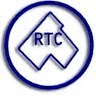 50th ANNIVERSARY SPECIALTY SHOWLimited Edition Coloured CatalogueCost $10Pre-paid with entry or limited supply at the showAdvertisingJPEG format onlyEmail file to: belle.severn@gmail.comDue the same date as closing for entries	RatesFull page 			$50Half page 		$25Business card 		$15Outside back cover 	$150Inside back cover 	$75	PaymentEmail transfer to belle.severn@gmail.com; orMail money order or personal cheque payable to “The Rideau Terrier Club” addressed to Treasurer, The Rideau Terrier Club, 7339 Fourth Line Road RR #4, Kemptville, ON  K0G 1J0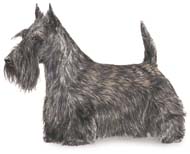 